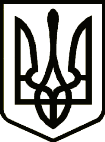                                                        УКРАЇНА ТЕТІЇВСЬКА МІСЬКА РАДАТЕТІЇВСЬКОГО РАЙОНУ КИЇВСЬКОЇ ОБЛАСТІДВАДЦЯТЬ П’ЯТА СЕСІЯ СЬОМОГО СКЛИКАННЯ     РІШЕННЯ      м ТетіївПро затвердження Програми підтримки сім'ї та забезпечення прав дітей«Щаслива родина - успішна країна» на 2020  - 2022 роки       Заслухавши та обговоривши  проект  Програми підтримки сім'ї та забезпечення прав дітей «Щаслива родина - успішна країна» на 2020 - 2022 роки, відповідно  Законів України «Про охорону дитинства» № 2402-ІІІ від 26.04.2001 року, « Про органи і служби у справах дітей та спеціальні установи для дітей  № 20/95 від 24.01.1995, «  «Про соціальну роботу з дітьми, сім’ями та молоддю”  № 2258 від 21.06.2001 року, «Про соціальні послуги»  № 966 від 19.06.2003 року, «Про запобігання та протидію домашньому насильству» № 2229 від 07.12.2017 року, «Про забезпечення прав і свобод внутрішньо переміщених осіб» № 1706 від 20.10.2014 року, «Про протидію торгівлі людьми» № 3739 від 20.09.2011 року,   «Про забезпечення організаційно – правових умов соціального захисту дітей – сиріт та дітей позбавлених батьківського піклування»  №2342 –ІV від 13.01.2005 р., Постанов КМУ № 866 від 24.09.2008 р. «Питання діяльності органів  опіки та піклування, пов’язаної із захистом прав дитини” та № 895 від 21.11.2013 року «Про затвердження Порядку взаємодії суб’єктів соціального супроводу сімей (осіб), які перебувають у складних життєвих обставинах»,  керуючись   пп.22 п.1 ст. 26  Закону  України " Про місцеве  самоврядування в Україні," міська рада                                          В И Р Ш И Л А:1.  Затвердити  Програму підтримки сім'ї та забезпечення прав дітей       «Щаслива родина - успішна країна» на 2020 - 2022 роки ( додається).2. Фінансовому управлінню виконавчого комітету Тетіївської міської ради при формуванні міського бюджету на 2000-2022 роки врахувати потребу в асигнуваннях на реалізацію даної  Програми, виходячи з реальних можливостей бюджету та його пріоритетів.3.  Контроль за виконання даного рішення покласти на депутатську  комісію      з  питань соціального захисту, охорони здоров"я, освіти,           культури, молоді і спорту.                   Міський голова                                    Р.В.Майструк          19.11.2019 р.          №  733 - 25-VII             Начальник  юридичного відділу                                               Н.М.Складена                                                                                Додаток                                                     до рішення 25 сесії міської ради 7 скликання                                                    від 19.11.2019р. №   733 - 25-VII  ПРОГРАМАпідтримки сім'ї та забезпечення прав дітей„Щаслива родина - успішна країна ” на 2020  - 2022 рокиІ . Загальні положення    Програма створена    відповідно  Законів України «Про охорону дитинства» № 2402-ІІІ від 26.04.2001 року, « Про органи і служби у справах дітей та спеціальні установи для дітей  № 20/95 від 24.01.1995, «  «Про соціальну роботу з дітьми, сім’ями та молоддю”  № 2258 від 21.06.2001 року, «Про соціальні послуги»  № 966 від 19.06.2003 року, «Про запобігання та протидію домашньому насильству» № 2229 від 07.12.2017 року, «Про забезпечення прав і свобод внутрішньо переміщених осіб» № 1706 від 20.10.2014 року, «Про протидію торгівлі людьми» № 3739 від 20.09.2011 року,   «Про забезпечення організаційно – правових умов соціального захисту дітей – сиріт та дітей позбавлених батьківського піклування»  №2342 –ІV від 13.01.2005 р., Постанов КМУ № 866 від 24.09.2008 р. «Питання діяльності органів  опіки та піклування, пов’язаної із захистом прав дитини” та    № 895 від 21.11.2013 року «Про затвердження Порядку взаємодії суб’єктів соціального супроводу сімей (осіб), які перебувають у складних життєвих обставинах».II. Мета Програми	Головною метою Програми є всебічна та комплексна підтримка сім'ї, попередження насильства в сім’ї, забезпечення конституційних прав і законних інтересів дітей, оздоровлення та відпочинок дітей, протидія торгівлі людьми, забезпечення рівних прав та можливостей жінок та чоловіків, сприяння демографічному розвитку ОТГ.III.Пріоритетними напрямами в реалізації мети Програми визначено:- розвиток сімейних форм виховання та усиновлення дітей;- захист житлових та майнових прав дітей-сиріт та дітей, позбавлених батьківського піклування; - придбання житла для дітей сиріт, дітей позбавлених батьківського піклування та особам з їх числа;- забезпечення безпечного та змістовного оздоровлення і відпочинку дітей;- профілактика злочинності, негативних проявів серед дітей, запобігання безпритульності та бродяжництва;- підтримка багатодітних сімей та матерів-героїнь;- попередження насильства в сім’ї;- протидія торгівлі людьми;- гендерна політика;- консолідація зусиль благодійних, громадських, релігійних організацій (в тому числі і міжнародних), органів місцевого самоврядування та координація їх діяльності щодо якості та спектру надання соціальних послуг дітям-сиротам, дітям позбавленим батьківського піклування та сім’ям, які потребують особливої соціальної уваги та підтримки.VI. Очікувані результати виконання Програми, визначення її ефективності1. Розвиток сімейних форм виховання та усиновлення дітей.2. Захист житлових та майнових прав дітей-сиріт та дітей, позбавлених батьківського піклування.3. Забезпечення безпечного та змістовного оздоровлення і відпочинку дітей.4. Надання комплексної підтримки сім’ям, які опинились  в складних життєвих обставинах.5. Профілактика злочинності, негативних проявів серед дітей, запобігання безпритульності та бродяжництва.6. Підтримка багатодітних сімей. 7. Попередження насильства в сім’ї.8. Протидія торгівлі людьми, гендерна політика.V.Фінансове забезпечення Програми Програма реалізується в межах загального обсягу видатків, виділених в міському бюджеті  на відповідні роки, а також за рахунок залучення позабюджетних коштів інвесторів, меценатів, громадських фондів, інших юридичних та фізичних осіб, що не суперечить чинному законодавству України  Секретар ради                                          С.М.ДенисюкСекретар ради                                                                                                        Додаток                                                                              до Програми підтримки сім'ї та                                                                  забезпечення прав дітей                                                                                      «Щаслива родина - успішна країна»                                                          на 2020  - 2022 роки Перелік  заходів ПрограмиСекретар ради                                            С.М.Денисюк№ п/пНазва напрямку діяльності (пріоритетні завданняПерелік заходів програмиВиконавціТермін виконання1Підтримка сімей та популяризація сімейних цінностей1.1.  Проведення засідань за круглим столом,  семінарів, спрямованих на збереження та популяризацію національних культурних сімейних традицій і цінностей, підвищення престижу сім`ї, в тому числі багатодітних сімей, сімей учасників АТО, внутрішньо переміщених, сімей героїв Небесної Сотні. Служба у справах дітей та сім'ї, сектор соціальної підтримки виконавчого комітету  Тетіївської  міської ради, старостинські округи.2020-2022.1.2.  Проведення інформаційних заходів щодо сімейних цінностей та свідомого ставлення батьків до виконання своїх обов'язків. Служба у справах дітей та сім'ї виконавчого комітету, управління освіти , старостинські округи. 2020-20221.3. Проведення  освітньо-виховних, культмасових, інформаційних, науково-методичних заходів з нагоди:- Міжнародного жіночого дня;- Всесвітнього дня батька;- Дня сім’ї;- Дня родини;- Дня матері;- Дня розвитку сімейних форм виховання для дітей-сиріт.Служба у справах дітей та сім'ї , відділ культури, релігії, молоді та спорту , управління освіти виконавчого комітету Тетіївської міської ради, старостинські округи.2020-20221.4 Забезпечення ведення єдиної бази даних багатодітних сімей.Служба у справах дітей та сім'ї виконавчого комітету 2020-20221.5 Забезпечення раннього виявлення, обліку та охоплення соціальними послугами сімей з дітьми , які перебувають у складних життєвих обставинах.Служба у справах дітей та сім'ї виконавчого комітету, сектор соціальної підтримки , управління освіти виконавчого комітету Тетіївської міської ради, старостинські округи.2020-20221.6. Забезпечення діяльності  спеціалістів із соціальної роботи для виявлення, оцінки потреб, надання соціальних послуг та здійснення соціального супроводу сімей з дітьми, які опинились у складних життєвих обставинах.Виконавчий комітет, Служба у справах дітей та сім'ї виконавчого комітету, сектор соціальної підтримки 2020-20221.7 Забезпечення раннього  виявлення, обліку та охоплення соціальними послугами сімей з дітьми , які перебувають у складних життєвих обставинах.Сектор соціальної підтримки, служба у справах дітей та сім’ї виконавчого комітету Тетіївської міської ради 2020-20221.8 Забезпечення надання необхідної допомоги сім’ям ОТГ, які опинились у складних життєвих обставинах. Шляхом надання соціальної допомогиСектор соціальної підтримки, служба у справах дітей та сім’ї виконавчого комітету Тетіївської міської ради2020-20221.9 У встановленому порядку вживати заходів, спрямованих на подолання складних життєвих обставин сімей з дітьми, які втратили житло чи за інших обставин залишились без постійного місця проживання		Служба у справах дітей та сім’ї ,сектор соціальної підтримки2020-20221.10.Придбання житла для дітей-сиріт, позбавлених батьківського піклування, осіб з їх числа.Виконавчий комітет Тетіївської міської ради2020-20222Забезпечення конститу-ційних прав та законних інтересів дітей2.1 Проведення оцінки потреб дітей та сімей, які перебувають в складних життєвих обставинах,  випускників закладів інституційного догляду для дітей, навчальних закладів обласної та комунальної форми власності і на їх основі надавати рекомендації органам опіки та піклування щодо зміни форми влаштування або подальшого влаштування дитиниСектор  соціальної підтримки виконавчого комітету Тетіївської міської ради2020-20222.2.  Проводення оперативно-профілактичних заходів     в     ОТГ з метою своєчасного виявлення дітей, які перебувають у складних життєвих обставинах та надання їм відповідної допомоги.Служба у справах дітей та сім’ї , сектор соціальної підтримки, управління  освіти, відділ культури , релігії , молоді та спорту виконавчого комітету Тетіївської міської ради, старостинські округи.2020-20222.3. Організація інформаційно-просвітницької діяльності серед сімей з дітьми, які опинилися в складних життєвих обставинах, щодо:-національно-патріотичного виховання;- обізнаності дитячого населення про свої права та обов’язки, ознайомлення із Конвенцією ООН про права дитини;Служба у справах дітей та сім’ї ,  управління  освіти ,  виконавчого комітету Тетіївської міської ради, старостинські округи.2020-2022Проведення :- Дня захисту дітей (01 червня); - Дня спільних дій в інтересах дітей (20 листопада),- благодійної акції фестивалю творчості дітей з особливими потребами «Повір у себе»;- гри брейн-ринг «Підліток і право»; - заходів до дня Святого Миколая;- відзначення новорічних та різдвяних свят; Служба у справах дітей та сім’ї ,  управління  освіти виконавчого комітету Тетіївської міської ради,Відділ культури, релігії, молоді та спорту виконавчого комітету Тетіївської міської ради2020-20222.4. Забезпечення підбору кандидатів у прийомні батьки, батьки-вихователі, опікуни, піклувальники, усиновлювачі, патронатні вихователі, наставники, а також направлення на  навчання для прийомних батьків, батьків-вихователів, патронатних вихователів з метою підвищення їх виховного потенціалу, підтримки сприятливого психологічного стану батьківСектор соціальної підтримки, служба у справах дітей та сім’ї виконавчого комітету Тетіївської міської ради2020-20222.5. Проведення інформаційних, освітніх заходів щодо популяризації сімейних форм виховання дітей-сиріт та дітей, позбавлених батьківського піклування та формування позитивного іміджу усиновителів, прийомних батьків та батьків-вихователів, патронатних сімей та наставниківСлужба у справах дітей та сім’ї ,сектор соціальної підтримки виконавчого комітету Тетіївської міської ради2020-20222.6. Забезпечення ведення та функціонування  Єдиної інформаційно-аналітичної системи „Діти”  відповідно до нормативних вимог.Служба у справах дітей та сім’ї2020-20223Оздоровлення та відпочинок дітей.3.1.Проведення  нарад, семінарів  з питань підготовки до оздоровчої кампанії та підбиття підсумків її проведення.Служба у справах дітей та сім’ї , управління освіти,  Білоцерківське МВЛД ДУ « Київський ОЛЦ МОЗ України»,   КП комунальне некомерційне підприємство « Тетіївський центр медико- санітарної медицини» Тетіївської міської ради2020-20223.2. Забезпечення  оздоровчими та відпочинковими послугами дітей, які потребують особливої соціальної уваги та підтримки.Служба у справах дітей та сім’ї , управління освіти,  Білоцерківське МВЛД ДУ « Київський ОЛЦ МОЗ України»,2020-20223.3. Забезпечення у встановленому законом порядку оздоровлення та відпочинок вихованців дитячих будинків сімейного типу та прийомних дітей.Служба  у справах дітей та сім’ї виконавчого комітету 2020-20223.4. Підтримання  функціонування профільних таборів за різними напрямами (спортивний, історико-краєзнавчий, естетично-музичний, екологічний, спортивно-туристичний, літературно-драматичний, національно-патріотичного виховання. мовний тощо),  заходів для підлітків середнього та старшого віку, які потребують особливої соціальної уваги та підтримки.Служба у справах дітей та сім’ї виконавчого комітету Тетіївської міської ради.2020-20223.5. Забезпечення  проведення  перевірки готовності дитячих закладів для проведення відпочинкових змін . Служба у справах дітей та сім’ї , управління освіти , Білоцерківське МВЛД ДУ « Київський ОЛЦ МОЗ України»2020-20223.6. Забезпечення транспортними послугами дітей, які направляються на оздоровлення та відпочинок до дитячого закладу оздоровлення та відпочинку та в зворотному напрямку.Служба у справах дітей та сім’ї виконавчого комітету Тетіївської міської ради2020-20223.7. Сприяння  залученню підприємств, установ та організацій усіх форм власності, благодійних організацій та фондів щодо надання фінансової та матеріальної допомоги в організації оздоровлення та відпочинку дітей, які потребують особливої соціальної уваги та підтримки.Служба у справах дітей та сім’ї виконавчого комітету Тетіївської міської ради2020-20223.8. Проведення навчальних семінарів з питань нормативно - правового забезпечення організації роботи таборів з денним перебуванням на базі навчальних закладів та впровадження у них сучасних ефективних методик виховної роботиУправління освіти, служба у справах дітей та сім’ї,    Білоцерківське МВЛД ДУ « Київський ОЛЦ МОЗ України»                                                                                                                                                                                                                                                                                                                                                                                                                                                                                                                                                                                                                                                                                                                                                                                                                                                                                                                                                                                                                                                                                                                                                                                                                                                                                                                                                                                                                                                                                                                                                                                                                                                                                                                                                                                                                                                                                                                                                                                                                                                                                                                                                                                                                                                                                                                                                                                                                                                                                                                                                                                                                                                                                                                                                                                                                                                                                                                                                                                                                                                                                                                                                                                                                                                                                                                                                                                                                                                                                                                                                                                                                                                                                                                                                                                                                                                                                                                                                                                                                                                                                                                                                                                                                                                                                                                                                                                                                                                                                                                                                                                                                                                                                                                                                                                                                                                                                                                                                                                                                                                                                                                                                                                                                                                                                                                                                                                                                                                                                                                                                                                                                                                                                                                                                                                                                                                                                                                                                                                                                                                                                                                                                                                                                                                                                                                                                                                                                                                                                                                                                                                                                                                                                                                                                                                                                                                                                                                                                                                                                                                                                                                                                                                                                                                                                                                                                                                                                                                                                                                                                                                                                                                                                                       2020-20224Побудова цілісної системи попередження та протидії торгівлі людьми4.1. Розміщення інформаційної продукції (плакати, буклети,  бігборди) з питань протидії торгівлі людьми, спрямованої на поширення серед населення інформації щодо ризиків потрапляння  в ситуації торгівлі людьмиСлужба у справах дітей та сім’ї виконавчого комітету 2020-20224.2. Проведення інформаційно-просвітницьких акцій з питань протидії торгівлі людьми для населення, зокрема внутрішньо переміщених осіб, щодо роз’яснення можливих ризиків потрапляння в ситуації торгівлі людьми та можливостей отримання постраждалими комплексної допомоги у державних інституціяхСлужба у справах дітей та сім’ї виконавчого комітету 2020-20224.3.Посилення співпраці правоохоронних органів, служб у справах дітей та сім’ї, центрів соціальних служб для сім'ї дітей та молоді з питань протидії торгівлі людьми та перенаправлення осіб, які постраждали від торгівлі людьми, шляхом проведення семінарів, тренінгів тощоСлужба у справах дітей та сім’ї виконавчого комітету Тетіївської міської ради , Тетіївське відділення поліції Сквирського ВП ГУНП в Київській області2020-20225Запобігання та протидія насильству і жорстокому поводженню з дітьми5.1.  Розповсюдження та розміщення зовнішньої реклами (плакати, буклети,  бігборди) з метою підвищення рівня обізнаності суспільства щодо проблеми насильства, її наслідків та можливих способів захисту осіб, які постраждали від насильства, а також попередження насильства та надання допомоги постраждалим від гендерного насильства.Служба у справах дітей та сім’ї виконавчого комітету Тетіївської міської ради , Тетіївське відділення поліції Сквирського ВП ГУНП в Київській області2020-20225.2. Проведення інформаційно-просвітницьких кампаній з питань протидії гендерно-зумовленому насильству в умовах конфліктів та у постконфліктний період, формування активної громадянської позиції населення щодо реагування на випадки гендернозумовленого насильства, залучення юнаків та чоловіків до організації заходів із запобігання та протидії насильству. Служба у справах дітей та сім’ї ,відділ електронного урядування та зав’язків з громадськістю виконавчого комітету Тетіївської міської ради.2020-20226Забезпечення рівних прав та можливостей жінок і чоловіків6.1. Проведення форумів, конференцій, засідань круглого столу, семінарів та тренінгів для представників територіальних громад, лідерів громадських організацій, соціально- відповідального бізнесу, ЗМІ у сфері забезпечення рівних прав та можливостей жінок і чоловіків та забезпечення гендерної рівностіСлужба у справах дітей та сім’ї, відділ електронного урядування та зав’язків з громадськістю виконавчого комітету Тетіївської міської ради.2020-20226.2 Надання допомоги постраждалим від дискримінації за ознакою статіСлужба у справах дітей та сім’ї, Тетіївське відділення поліції Сквирського ВП ГУНП в Київській області2020-20226.3.Проведення тематичних заходів щодо підвищення інформованості жінок, у тому числі сільських жінок, про їхні права та підвищення рівня їх правової грамотності в усіх питаннях, які охоплюються Конвенцією ООН, про ліквідацію всіх форм дискримінації щодо жінокСлужба у справах дітей та  сім’ї виконавчого комітету  , громадські організації ( за згодою)2020-20226.4 Організація та проведення освітньо-просвітницьких заходів (зокрема із залученням засобів масової інформації), спрямованих на поширення гендерних знань, рівності, подолання гендерних стереотипів та недискримінації, забезпечення рівних прав та можливостей жінок і чоловіків шляхом поширення рекламно-інформаційних матеріалів соціального спрямування щодо протидії дискримінації за ознакою статіСлужба у справах дітей та сім’ї, відділ електронного урядування та зав’язків з громадськістю виконавчого комітету Тетіївської міської ради, громадські організації ( за згодою)2020-20226.5.  Розміщення у державних установах (центрах зайнятості, лікарнях, органах і установах соціального захисту населення) інформаційних плакатів щодо видів дискримінації, покарання за неї та засобів правового захисту. Служба у справах дітей та сім’ї виконавчого комітету Тетіївської міської ради,2020-2022